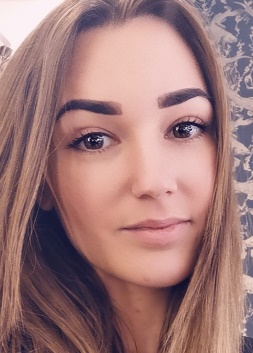 Professional SummaryAfter graduating from college, I started working as a freelance translator so I could continue to improve and update my linguistic skills on a continuous basis. The opportunity arose to be a part of the niche perfume industry where I started as a salesperson. By demonstrating my ability to work in a team, my communication skills, and organizational skills, I was promoted to the Store Manager.Employment History01/09/2018–Present	Store Manager of “The Perfume” Shop			“DP LUX D.O.O”responsible for day-to-day operations and overseeing salespeoplepreparing schedules and assigning duties for current employeesinterviewing, hiring and training new employeescompleting store administration and ensuring compliance with policies and proceduresmaintaining outstanding store condition and visual merchandising standardsdealing with all issues that arise from staff or customers10/06/2017–31/08/2018   Salesperson at “The Perfume” Shop     "DP LUX D.O.O."maintaining knowledge of current sales and promotions, policies regarding payment and exchanges, and security practices.computing sales prices, total purchases and receive and process cash or credit payment.maintaining records related to sales.01/01/2015–Present	Freelance TranslatorEducation05/09/2011–23/09/2014	Bachelor at University "Mediteran", Faculty of Foreign LanguagesGeneralBritish studies, American studies, American and English literatureOccupationalModern English, Italian language, German language, Syntax, Morphology, Linguistics, Business English01/09/2008–27/05/2011	Economic technician at Public School "Gimnazija" KotorGeneralForeign language (English), Mother tongue and literature, History and Geography, Sociology, Physical education and SportsOccupationalAccounting, Principles of Economics, Statistics, Marketing, Modern Business Correspondence  